GENERALNY DYREKTOR OCHRONY ŚRODOWISKAWarszawa, 23 grudnia 2021 r.DOOŚ-WDŚZOO.420.11.2021.maz/BL.15ZAWIADOMIENIENa podstawie art. 54 § 4 ustawy z dnia 30 sierpnia 2002 r. – Prawo o postępowaniu przed sądami administracyjnymi (Dz. U. z 2019 r. poz. 2325, ze zm.), dalej Ppsa, w związku z art. 74 ust. 3f ustawy z dnia 3 października 2008 r. o udostępnianiu informacji o środowisku i jego ochronie, udziale społeczeństwa w ochronie środowiska oraz o ocenach oddziaływania na środowisko (Dz. U. z 2021 r. poz. 247, ze zm.), dalej ustawa ooś, zawiadamiam osoby posiadające prawo rzeczowe do nieruchomości o nieustalonym stanie prawnym o numerach ewid.: 401, 564, 572 oraz 579, obręb 0005 Grabowa, powiat przysuski o przekazaniu do Wojewódzkiego Sądu Administracyjnego w Warszawie skargi z 26 listopada 2021 r. na decyzję Generalnego Dyrektora Ochrony Środowiska z 19 października 2021 r., znak: DOOŚ-WDŚZOO.420.11.2021.maz/BL.11, umarzającą postępowanie odwoławcze od decyzji Regionalnego Dyrektora Ochrony Środowiska w Warszawie z 22 stycznia 2021 r., znak: WOOŚ-II.420.539.2018.MP.35, określającej środowiskowe uwarunkowania realizacji przedsięwzięcia polegającego na rozbudowie i modernizacji gminnej oczyszczalni ścieków w Grabowej, Gmina Rusinów na działkach o nr ewid. 565, 566, 567, 568, 569/1, 570, 571.Jednocześnie informuję, że – zgodnie z art. 33 § 1a Ppsa – osoba, która brała udział w postępowaniu i nie wniosła skargi, a wynik postępowania sądowego dotyczy jej interesu prawnego, jest uczestnikiem tego postępowania na prawach strony, jeżeli przed rozpoczęciem rozprawy złoży wniosek o przystąpienie do postępowania.Upubliczniono w dniach: od ………………… do …………………Pieczęć urzędu i podpis:Z upoważnienia Generalnego Dyrektora Ochrony ŚrodowiskaDyrektor Departamentu Ocen Oddziaływania na Środowisko Anna JasińskaArt. 33 § 1a Ppsa Jeżeli przepis szczególny przewiduje, że strony postępowania przed organem administracji publicznej są zawiadamiane o aktach lub innych czynnościach tego organu przez obwieszczenie lub w inny sposób publicznego ogłaszania, osoba, która brała udział w postępowaniu i nie wniosła skargi, a wynik postępowania sądowego dotyczy jej interesu prawnego, jest uczestnikiem tego postępowania na prawach strony, jeżeli przed rozpoczęciem rozprawy złoży wniosek o przystąpienie do postępowania.Art. 54 § 4 Ppsa W przypadku, o którym mowa w art. 33 § 1a, organ zawiadamia o przekazaniu skargi wraz z odpowiedzią na skargę przez obwieszczenie w siedzibie organu i na jego stronie internetowej oraz w sposób zwyczajowo przyjęty w danej miejscowości, pouczając o treści tego przepisu.Art. 74 ust. 3f ustawy ooś Nieuregulowany lub nieujawniony stan prawny nieruchomości znajdujących się w obszarze, na który będzie oddziaływać przedsięwzięcie, nie stanowi przeszkody do wszczęcia i prowadzenia postępowania oraz wydania decyzji o środowiskowych uwarunkowaniach. Do zawiadomień o decyzjach i innych czynnościach organu osób, którym przysługują prawa rzeczowe do nieruchomości o nieuregulowanym lub nieujawnionym stanie prawnym, stosuje się przepis art. 49 Kodeksu postępowania administracyjnego.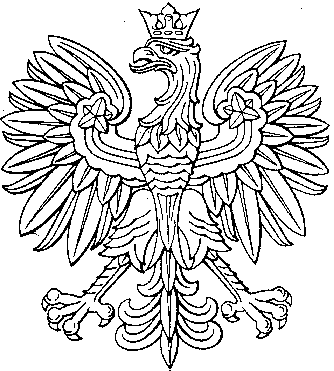 